International Visit Request Form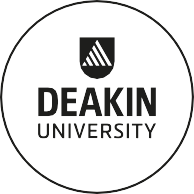 Please complete this form at least 21 days prior to the date of your proposed visit.Please submit completed form to iro@deakin.edu.au. Your request will be 	considered upon receipt of this form.If you can complete this form at least 21 days prior to the date of your proposed visit, this will enable us to organise a schedule that will meet your needs.  Name of visiting institution/body/individual	  Leader of delegation/visiting group (Please attach a CV or biography of the group leader)	  Names of visitors (Please attach a CV or biography of each delegate, if available)	 Overview of the institution/organisation	*Please attach a separate one-page document, minimum one page including:History, Rankings, Key achievements /forte, Faculty and school structure, Current Enrolments etc. (Please note we will not be able to assess the visit request without this information.)Outline any existing/previous associations with Deakin University. Example: Credit for prior learning arrangements, student exchange, academic or research collaboration, etc.List any previous visits to/from Deakin University. Please include the name(s) and position(s) of the visitor(s) and the date(s) and outcome(s) of the visit	* Please note that the University recommends a MOU to be signed only AFTER the first visit.  Purpose of visit: Please state your reasons for wishing to visit Deakin University	Outline any specific areas/topics of interest for discussion/ field(s) of interest and expected outcome of the visit e.g. : explore collaboration opportunities in IT& Business and possible pathway arrangement into Postgraduate courses Do you require a brief tour of the campus? Indicate where you have a particular interest in visiting.N.B. Subject to availability of the facilities  What benefits will the visit have for Deakin University?	Address for Invitation letter, if required, for visa purpose:Recipient's name, title:Address:Phone no:Other Special requests: Example: Dietary Requirements, Disabled Access, Transport Advice, Etc Any further information to support this visit request	Thank you for completing this form.Please email this form to: iro@deakin.edu.auThe International Relations Officer will contact you by email to confirm the details of your request within three business days to advise if we are able to accommodate your visit.For queries email: iro@deakin.edu.au or call the International Relations Officer on +61 3 9244 5518Visit detailVisit detailDate(s) of the proposed visitAre these dates already confirmed?Yes	NoWhat is the proposed start time of your visit?What is the proposed end time of your visit?TitleFirst nameLast namePositionTitleFirst nameLast namePositionPositionPlease provide a contact phone number of delegation while in MelbournePlease provide a contact phone number of delegation while in MelbournePlease provide a contact phone number of delegation while in MelbournePlease provide a contact phone number of delegation while in MelbourneDoes this delegation include any Deakin alumni? If yes, please provide nameDoes this delegation include any Deakin alumni? If yes, please provide nameDoes this delegation include any Deakin alumni? If yes, please provide nameDoes this delegation include any Deakin alumni? If yes, please provide nameWe would like a 5-minute introductory presentation about your organisation and the purpose of the visit at the beginning of the meeting. Please indicate the name of person who will be delivering the presentation.We would like a 5-minute introductory presentation about your organisation and the purpose of the visit at the beginning of the meeting. Please indicate the name of person who will be delivering the presentation.We would like a 5-minute introductory presentation about your organisation and the purpose of the visit at the beginning of the meeting. Please indicate the name of person who will be delivering the presentation.We would like a 5-minute introductory presentation about your organisation and the purpose of the visit at the beginning of the meeting. Please indicate the name of person who will be delivering the presentation.Person making the visit requestPerson making the visit requestFull namePosition titleOrganisationWebsiteEmail/ TelephoneWill you be participating in the visit?Yes	NoIf you are an agent, please include your relationship to the university/organisation.University Ranking (relevant for universities only – QS, THE or Academic Ranking of World Universities (Shanghai Ranking), and/or reputation of your institution/organisation:University Ranking (relevant for universities only – QS, THE or Academic Ranking of World Universities (Shanghai Ranking), and/or reputation of your institution/organisation:National RankingProvide the current rankings:URL where this ranking is published:Global RankingProvide the current rankings:URL where this ranking is published:Other relevant rankings/ reputationProvide the current rankings:URL where this ranking is published:Faculties/areas you would like to schedule a meeting with (if known)Faculties/areas you would like to schedule a meeting with (if known)Faculties/areas you would like to schedule a meeting with (if known)Meet with (e.g. names and/or departments)PurposeSuggested duration2.3.4.Travel details: Please provide these details so that we can contact you while you are in MelbourneTravel details: Please provide these details so that we can contact you while you are in MelbourneTravel details: Please provide these details so that we can contact you while you are in MelbourneWhere will you be staying?Where will you be staying?Address:Address:Phone number:Phone number:When will you arrive/depart Melbourne?When will you arrive/depart Melbourne?Travel to DeakinDeakin university doesn’t provide transportation for the delegation. However, Please see how to get to Deakin. Each campus website will show the options of travel to campus.Deakin university doesn’t provide transportation for the delegation. However, Please see how to get to Deakin. Each campus website will show the options of travel to campus.InterpreterIf visitors are from a non-English speaking background, we recommend that at least one member of the visiting party be fluent in English. Alternatively, a professional translator with the necessary technical language should accompany the delegation. Please note that Deakin University does NOT provide a translation service.If you have arranged an Interpreter, please provide a details of interpreter:If visitors are from a non-English speaking background, we recommend that at least one member of the visiting party be fluent in English. Alternatively, a professional translator with the necessary technical language should accompany the delegation. Please note that Deakin University does NOT provide a translation service.If you have arranged an Interpreter, please provide a details of interpreter:*FOR INTERNAL USE ONLY**FOR INTERNAL USE ONLY**FOR INTERNAL USE ONLY**FOR INTERNAL USE ONLY**FOR INTERNAL USE ONLY**FOR INTERNAL USE ONLY*Supporting faculty/market manager:Visit request form filled thoroughly by the requestor?12345REGIONAL ASSESSMENT:Strategic regional overviews, country strategies, country-specific issues & related government policyStrengths of partner/relationship12345Identify new and emerging opportunitiesLong term:Short term:Long term:Short term:Long term:Short term:Long term:Short term:Long term:Short term:Strategic fit of proposed partner-provider, including location and programs to be offeredSuitability/viability of hosting of the visitAvailability of staffSenior executives: Faculty staff:Senior executives: Faculty staff:Senior executives: Faculty staff:Senior executives: Faculty staff:Senior executives: Faculty staff:Cost allocationsGifts:Catering:Other services:Gifts:Catering:Other services:Gifts:Catering:Other services:Gifts:Catering:Other services:Gifts:Catering:Other services:Other issues to be considered